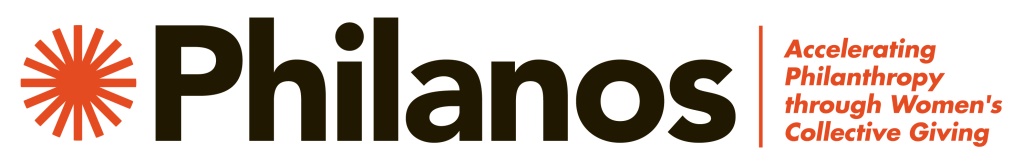 	Application of Interest – Board of Directors	Name:Date:Home Address:Home Address:Home Address:Home Phone:Home Phone:Home Phone:Personal Email:Personal Email:Personal Email:Cell Phone:Cell Phone:Cell Phone:Cell Phone:Cell Phone:Cell Phone:Cell Phone:Cell Phone:Cell Phone:Cell Phone:Cell Phone:Cell Phone:Cell Phone:Cell Phone:Cell Phone:Cell Phone:Work Phone:Work Phone:Work Email:Work Email:Work Email:Current Employer:Current Employer:Current Employer:Current Employer:Current Employer:Current Employer:Title:Title:Title:Title:Title:Check your preferred phone:Check your preferred phone:Check your preferred phone:Check your preferred phone:___Home___Home___Work___Work___Cell___Cell___Cell___CellWhy are you interested in joining the Philanos Board?  What excites you about our future?Why are you interested in joining the Philanos Board?  What excites you about our future?Why are you interested in joining the Philanos Board?  What excites you about our future?Why are you interested in joining the Philanos Board?  What excites you about our future?Why are you interested in joining the Philanos Board?  What excites you about our future?Why are you interested in joining the Philanos Board?  What excites you about our future?Why are you interested in joining the Philanos Board?  What excites you about our future?Why are you interested in joining the Philanos Board?  What excites you about our future?Why are you interested in joining the Philanos Board?  What excites you about our future?Why are you interested in joining the Philanos Board?  What excites you about our future?Why are you interested in joining the Philanos Board?  What excites you about our future?Why are you interested in joining the Philanos Board?  What excites you about our future?Why are you interested in joining the Philanos Board?  What excites you about our future?Why are you interested in joining the Philanos Board?  What excites you about our future?Why are you interested in joining the Philanos Board?  What excites you about our future?Why are you interested in joining the Philanos Board?  What excites you about our future?How did you first learn about Philanos? How have you participated in Philanos activities (webinars, conferences, etc.)?Please list your work, board experience and/or current and future volunteer commitments, particularly any national board experience.What skills, work experiences, and/or interests would you bring to the board? (If you have a current resume, please attach a copy.) Please tell us about your leadership experience in your collective giving organization and in other nonprofits. Please share your goals with us. What do you hope to gain through serving on Philanos’s Board?I have read and will comply with the “Philanos Board Nominating Criteria and Expectations”.________initial herePlease indicate the committees / areas you are most interested in working on (please check at least 2):___ Resource Development/Sponsorship            ___ Webinars___ Marketing & Communications ___Technology                      ___ Membership ___Community Outreach   ___Wherever I am needed most___ Other: ______________________